Focusing on what is really important to you and your businessWhich digital platforms and technologies do you use to communicate with your customers?  Circle those below that you currently use.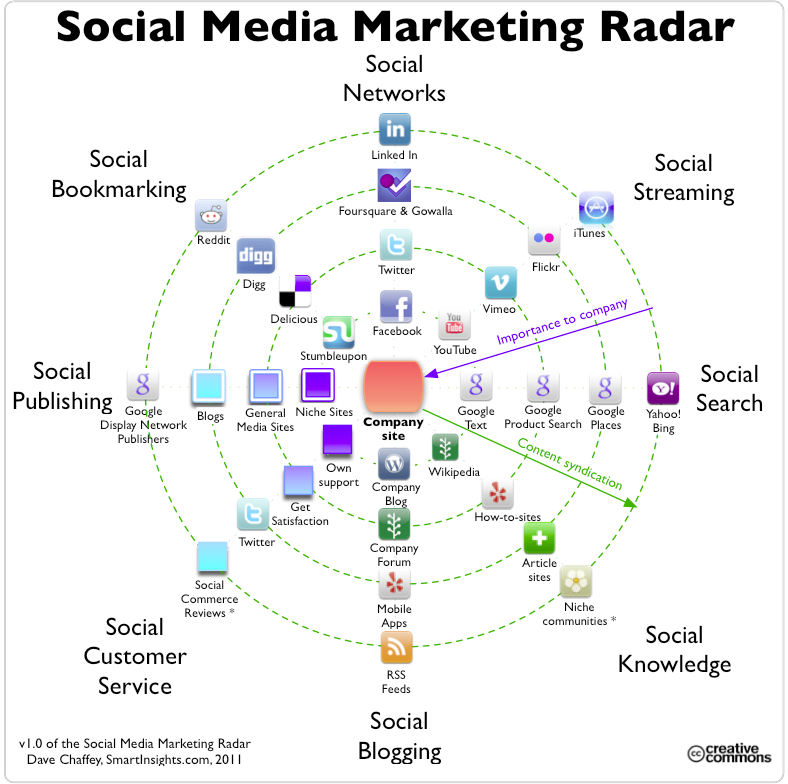 